EVALUASI PEMBELAJARAN   Jakarta,RENCANA PEMBELAJARAN SEMESTER 7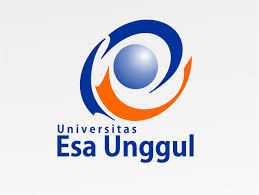 PROGRAM STUDI PSIKOLOGI FAKULTAS PSIKOLOGIUNIVERSITAS ESA UNGGULRENCANA PEMBELAJARAN SEMESTER 7PROGRAM STUDI PSIKOLOGI FAKULTAS PSIKOLOGIUNIVERSITAS ESA UNGGULRENCANA PEMBELAJARAN SEMESTER 7PROGRAM STUDI PSIKOLOGI FAKULTAS PSIKOLOGIUNIVERSITAS ESA UNGGULRENCANA PEMBELAJARAN SEMESTER 7PROGRAM STUDI PSIKOLOGI FAKULTAS PSIKOLOGIUNIVERSITAS ESA UNGGULRENCANA PEMBELAJARAN SEMESTER 7PROGRAM STUDI PSIKOLOGI FAKULTAS PSIKOLOGIUNIVERSITAS ESA UNGGULRENCANA PEMBELAJARAN SEMESTER 7PROGRAM STUDI PSIKOLOGI FAKULTAS PSIKOLOGIUNIVERSITAS ESA UNGGULRENCANA PEMBELAJARAN SEMESTER 7PROGRAM STUDI PSIKOLOGI FAKULTAS PSIKOLOGIUNIVERSITAS ESA UNGGULRENCANA PEMBELAJARAN SEMESTER 7PROGRAM STUDI PSIKOLOGI FAKULTAS PSIKOLOGIUNIVERSITAS ESA UNGGULRENCANA PEMBELAJARAN SEMESTER 7PROGRAM STUDI PSIKOLOGI FAKULTAS PSIKOLOGIUNIVERSITAS ESA UNGGULMata Kuliah                     :Psikodiagnostika 8 (Rorschach)Mata Kuliah                     :Psikodiagnostika 8 (Rorschach)Mata Kuliah                     :Psikodiagnostika 8 (Rorschach)Mata Kuliah                     :Psikodiagnostika 8 (Rorschach)Mata Kuliah                     :Psikodiagnostika 8 (Rorschach)Kode MK       : PSI.338Kode MK       : PSI.338Kode MK       : PSI.338Kode MK       : PSI.338Mata KuliahPrasayarat  :Psikodiagnostika 1Mata KuliahPrasayarat  :Psikodiagnostika 1Mata KuliahPrasayarat  :Psikodiagnostika 1Mata KuliahPrasayarat  :Psikodiagnostika 1Mata KuliahPrasayarat  :Psikodiagnostika 1Bobot MK     :2(dua) SKSBobot MK     :2(dua) SKSBobot MK     :2(dua) SKSBobot MK     :2(dua) SKSDosenPengampu           : Dra. Amanah Anwar, Psi.,MSi.DosenPengampu           : Dra. Amanah Anwar, Psi.,MSi.DosenPengampu           : Dra. Amanah Anwar, Psi.,MSi.DosenPengampu           : Dra. Amanah Anwar, Psi.,MSi.DosenPengampu           : Dra. Amanah Anwar, Psi.,MSi.KodeDosen : 6303KodeDosen : 6303KodeDosen : 6303KodeDosen : 6303AlokasiWaktu                 : 100 menitAlokasiWaktu                 : 100 menitAlokasiWaktu                 : 100 menitAlokasiWaktu                 : 100 menitAlokasiWaktu                 : 100 menitAlokasiWaktu                 : 100 menitAlokasiWaktu                 : 100 menitAlokasiWaktu                 : 100 menitAlokasiWaktu                 : 100 menitCapaianPembelajaran  : 1.Mahasiswa mampu memahami karakteristik alat tes Rorschach,      2. Mahasiswamampu memahami latar belakang alat tes Rorschach, 3. Mahasiswaterampil melakukan administrasi tes Rorschach,4. Mahasiswaterampil melakukan skoring tes Rorschach,                                             5. Mahasiswa terampilmembuattabulasiskoringtes Rorschach sesuaihasilskoring yang didapatkan.CapaianPembelajaran  : 1.Mahasiswa mampu memahami karakteristik alat tes Rorschach,      2. Mahasiswamampu memahami latar belakang alat tes Rorschach, 3. Mahasiswaterampil melakukan administrasi tes Rorschach,4. Mahasiswaterampil melakukan skoring tes Rorschach,                                             5. Mahasiswa terampilmembuattabulasiskoringtes Rorschach sesuaihasilskoring yang didapatkan.CapaianPembelajaran  : 1.Mahasiswa mampu memahami karakteristik alat tes Rorschach,      2. Mahasiswamampu memahami latar belakang alat tes Rorschach, 3. Mahasiswaterampil melakukan administrasi tes Rorschach,4. Mahasiswaterampil melakukan skoring tes Rorschach,                                             5. Mahasiswa terampilmembuattabulasiskoringtes Rorschach sesuaihasilskoring yang didapatkan.CapaianPembelajaran  : 1.Mahasiswa mampu memahami karakteristik alat tes Rorschach,      2. Mahasiswamampu memahami latar belakang alat tes Rorschach, 3. Mahasiswaterampil melakukan administrasi tes Rorschach,4. Mahasiswaterampil melakukan skoring tes Rorschach,                                             5. Mahasiswa terampilmembuattabulasiskoringtes Rorschach sesuaihasilskoring yang didapatkan.CapaianPembelajaran  : 1.Mahasiswa mampu memahami karakteristik alat tes Rorschach,      2. Mahasiswamampu memahami latar belakang alat tes Rorschach, 3. Mahasiswaterampil melakukan administrasi tes Rorschach,4. Mahasiswaterampil melakukan skoring tes Rorschach,                                             5. Mahasiswa terampilmembuattabulasiskoringtes Rorschach sesuaihasilskoring yang didapatkan.CapaianPembelajaran  : 1.Mahasiswa mampu memahami karakteristik alat tes Rorschach,      2. Mahasiswamampu memahami latar belakang alat tes Rorschach, 3. Mahasiswaterampil melakukan administrasi tes Rorschach,4. Mahasiswaterampil melakukan skoring tes Rorschach,                                             5. Mahasiswa terampilmembuattabulasiskoringtes Rorschach sesuaihasilskoring yang didapatkan.CapaianPembelajaran  : 1.Mahasiswa mampu memahami karakteristik alat tes Rorschach,      2. Mahasiswamampu memahami latar belakang alat tes Rorschach, 3. Mahasiswaterampil melakukan administrasi tes Rorschach,4. Mahasiswaterampil melakukan skoring tes Rorschach,                                             5. Mahasiswa terampilmembuattabulasiskoringtes Rorschach sesuaihasilskoring yang didapatkan.CapaianPembelajaran  : 1.Mahasiswa mampu memahami karakteristik alat tes Rorschach,      2. Mahasiswamampu memahami latar belakang alat tes Rorschach, 3. Mahasiswaterampil melakukan administrasi tes Rorschach,4. Mahasiswaterampil melakukan skoring tes Rorschach,                                             5. Mahasiswa terampilmembuattabulasiskoringtes Rorschach sesuaihasilskoring yang didapatkan.CapaianPembelajaran  : 1.Mahasiswa mampu memahami karakteristik alat tes Rorschach,      2. Mahasiswamampu memahami latar belakang alat tes Rorschach, 3. Mahasiswaterampil melakukan administrasi tes Rorschach,4. Mahasiswaterampil melakukan skoring tes Rorschach,                                             5. Mahasiswa terampilmembuattabulasiskoringtes Rorschach sesuaihasilskoring yang didapatkan.KEMAMPUAN AKHIRMATERI PEMBELAJARANBENTUK PEMBELAJARANSUMBER PEMBELAJARANSUMBER PEMBELAJARANSUMBER PEMBELAJARANINDIKATOR PENILAIANINDIKATOR PENILAIAN1MampumemahamitesproyeksiterutamatesRorschachdankarakteristik setiap kartunya.LatarBelakang, Teori Tes Rorschach, danKarakteristikKartu Rorschach.-Tutorial-Discovery LearningBruno Klopfer & Helen H. Davidson, 1962, The Rorschach Technique An Introductory Manual,Harcourt, Brace & World, USA.Hermann Rorschach, (9th ed), Psychodiagnostics: A Diagnostic Test Based on Perception. Verlag Hans Huber AG Berne, Switzerland.Winanti S. Respati. Teknik Rorschach – Administrasi Rorschach. Terjemahan.Bruno Klopfer & Helen H. Davidson, 1962, The Rorschach Technique An Introductory Manual,Harcourt, Brace & World, USA.Hermann Rorschach, (9th ed), Psychodiagnostics: A Diagnostic Test Based on Perception. Verlag Hans Huber AG Berne, Switzerland.Winanti S. Respati. Teknik Rorschach – Administrasi Rorschach. Terjemahan.Bruno Klopfer & Helen H. Davidson, 1962, The Rorschach Technique An Introductory Manual,Harcourt, Brace & World, USA.Hermann Rorschach, (9th ed), Psychodiagnostics: A Diagnostic Test Based on Perception. Verlag Hans Huber AG Berne, Switzerland.Winanti S. Respati. Teknik Rorschach – Administrasi Rorschach. Terjemahan.-Mampu memahami karakteristik tes Rorschach, - Mampu memahami latar belakang pembuatan alat tes Rorschach, - Mampu memahami manfaat alat tes Rorschach.-Mampu memahami karakteristik tes Rorschach, - Mampu memahami latar belakang pembuatan alat tes Rorschach, - Mampu memahami manfaat alat tes Rorschach.2Mampumengamati kepribadian seseorang berdasarkan teknik tes Rorschach.TeoridanMetode MemperkirakanKepribadian dengan Tes Rorschach.-Tutorial-Discovery Learning- Role PlayingBruno Klopfer & Helen H. Davidson, 1962, The Rorschach Technique An Introductory Manual, Harcourt, Brace & World, USA. Hermann Rorschach, (9th ed), Psychodiagnostics: A Diagnostic Test Based on Perception. Verlag Hans Huber AG Berne, Switzerland.Winanti S. Respati. Teknik Rorschach – Administrasi Rorschach. Terjemahan.Bruno Klopfer & Helen H. Davidson, 1962, The Rorschach Technique An Introductory Manual, Harcourt, Brace & World, USA. Hermann Rorschach, (9th ed), Psychodiagnostics: A Diagnostic Test Based on Perception. Verlag Hans Huber AG Berne, Switzerland.Winanti S. Respati. Teknik Rorschach – Administrasi Rorschach. Terjemahan.Bruno Klopfer & Helen H. Davidson, 1962, The Rorschach Technique An Introductory Manual, Harcourt, Brace & World, USA. Hermann Rorschach, (9th ed), Psychodiagnostics: A Diagnostic Test Based on Perception. Verlag Hans Huber AG Berne, Switzerland.Winanti S. Respati. Teknik Rorschach – Administrasi Rorschach. Terjemahan.-Mampumemahami aspek kognitif/ intelektual seseorang berdasarkan teknik tes Rorschach.-Mampu memahami aspek emosi/ affektif seseorang berdasarkan teknik tes Rorschach.-Mampu memahami Ego Functioning seseorang berdasarkan teknik tes Rorschach.-Mampumemahami aspek kognitif/ intelektual seseorang berdasarkan teknik tes Rorschach.-Mampu memahami aspek emosi/ affektif seseorang berdasarkan teknik tes Rorschach.-Mampu memahami Ego Functioning seseorang berdasarkan teknik tes Rorschach.3Mampu memahami tata-laksana tes Rorschach.TeoriAdministrasiTes Rorschach.-Tutorial- Discovery Learning- Role PlayingBruno Klopfer & Helen H. Davidson, 1962, The Rorschach Technique An Introductory Manual, Harcourt, Brace & World, USA. Hermann Rorschach, (9th ed), Psychodiagnostics: A Diagnostic Test Based on Perception. Verlag Hans Huber AG Berne, Switzerland.Winanti S. Respati. Teknik Rorschach – Administrasi Rorschach. Terjemahan.Bruno Klopfer & Helen H. Davidson, 1962, The Rorschach Technique An Introductory Manual, Harcourt, Brace & World, USA. Hermann Rorschach, (9th ed), Psychodiagnostics: A Diagnostic Test Based on Perception. Verlag Hans Huber AG Berne, Switzerland.Winanti S. Respati. Teknik Rorschach – Administrasi Rorschach. Terjemahan.Bruno Klopfer & Helen H. Davidson, 1962, The Rorschach Technique An Introductory Manual, Harcourt, Brace & World, USA. Hermann Rorschach, (9th ed), Psychodiagnostics: A Diagnostic Test Based on Perception. Verlag Hans Huber AG Berne, Switzerland.Winanti S. Respati. Teknik Rorschach – Administrasi Rorschach. Terjemahan.-Mampu mempersiapkan pelaksanaan tes Rorschach-Mampu memahami instruksi tes Rorschach.-Mampu memahami periode performance proper.-Mampu memahami periode inquiry. -Mampu memahami periode analogi.-Mampu memahami periode testing the limits. -Mampu mempersiapkan pelaksanaan tes Rorschach-Mampu memahami instruksi tes Rorschach.-Mampu memahami periode performance proper.-Mampu memahami periode inquiry. -Mampu memahami periode analogi.-Mampu memahami periode testing the limits. 4Mampu memahami skoring Location.AdministrasiTes: SkoringLocation.-Tutorial- Discovery Learning- Role PlayingBruno Klopfer & Helen H. Davidson, 1962, The Rorschach Technique An Introductory Manual, Harcourt, Brace & World, USA. Hermann Rorschach, (9th ed), Psychodiagnostics: A Diagnostic Test Based on Perception. Verlag Hans Huber AG Berne, Switzerland.Winanti S. Respati. Teknik Rorschach – Administrasi Rorschach. Terjemahan.Bruno Klopfer & Helen H. Davidson, 1962, The Rorschach Technique An Introductory Manual, Harcourt, Brace & World, USA. Hermann Rorschach, (9th ed), Psychodiagnostics: A Diagnostic Test Based on Perception. Verlag Hans Huber AG Berne, Switzerland.Winanti S. Respati. Teknik Rorschach – Administrasi Rorschach. Terjemahan.Bruno Klopfer & Helen H. Davidson, 1962, The Rorschach Technique An Introductory Manual, Harcourt, Brace & World, USA. Hermann Rorschach, (9th ed), Psychodiagnostics: A Diagnostic Test Based on Perception. Verlag Hans Huber AG Berne, Switzerland.Winanti S. Respati. Teknik Rorschach – Administrasi Rorschach. Terjemahan.-Mampu dan terampil melakukan administrasi tes Rorschach. -Mampu dan terampil melakukan skoring Location.-Mampu dan terampil melakukan administrasi tes Rorschach. -Mampu dan terampil melakukan skoring Location.5Mampu memahami skoring Determinant dan Content.AdministrasiTes: SkoringDeterminantdanContent.-Tutorial-Discovery Learning- Role PlayingBruno Klopfer & Helen H. Davidson, 1962, The Rorschach Technique An Introductory Manual, Harcourt, Brace & World, USA. Hermann Rorschach, (9th ed), Psychodiagnostics: A Diagnostic Test Based on Perception. Verlag Hans Huber AG Berne, Switzerland.Winanti S. Respati. Teknik Rorschach – Administrasi Rorschach. Terjemahan.Bruno Klopfer & Helen H. Davidson, 1962, The Rorschach Technique An Introductory Manual, Harcourt, Brace & World, USA. Hermann Rorschach, (9th ed), Psychodiagnostics: A Diagnostic Test Based on Perception. Verlag Hans Huber AG Berne, Switzerland.Winanti S. Respati. Teknik Rorschach – Administrasi Rorschach. Terjemahan.Bruno Klopfer & Helen H. Davidson, 1962, The Rorschach Technique An Introductory Manual, Harcourt, Brace & World, USA. Hermann Rorschach, (9th ed), Psychodiagnostics: A Diagnostic Test Based on Perception. Verlag Hans Huber AG Berne, Switzerland.Winanti S. Respati. Teknik Rorschach – Administrasi Rorschach. Terjemahan.-Mampu dan terampil melakukan administrasi tes Rorschach. -Mampu dan terampil melakukan skoring Determinant.-Mampu dan terampil melakukan administrasi tes Rorschach. -Mampu dan terampil melakukan skoring Determinant.6Mampu memahami skoring Popular dan Form Level Rating.AdministrasiTes: SkoringPopular danForm Level Rating.-Tutorial-Discovery Learning- Role PlayingBruno Klopfer & Helen H. Davidson, 1962, The Rorschach Technique An Introductory Manual, Harcourt, Brace & World, USA. Hermann Rorschach, (9th ed), Psychodiagnostics: A Diagnostic Test Based on Perception. Verlag Hans Huber AG Berne, Switzerland.Winanti S. Respati. Teknik Rorschach – Administrasi Rorschach. Terjemahan.Bruno Klopfer & Helen H. Davidson, 1962, The Rorschach Technique An Introductory Manual, Harcourt, Brace & World, USA. Hermann Rorschach, (9th ed), Psychodiagnostics: A Diagnostic Test Based on Perception. Verlag Hans Huber AG Berne, Switzerland.Winanti S. Respati. Teknik Rorschach – Administrasi Rorschach. Terjemahan.Bruno Klopfer & Helen H. Davidson, 1962, The Rorschach Technique An Introductory Manual, Harcourt, Brace & World, USA. Hermann Rorschach, (9th ed), Psychodiagnostics: A Diagnostic Test Based on Perception. Verlag Hans Huber AG Berne, Switzerland.Winanti S. Respati. Teknik Rorschach – Administrasi Rorschach. Terjemahan.-Mampu dan terampil melakukan administrasi tes Rorschach. -Mampu dan terampil melakukan skoring Content, Popular / Original, dan Form Level Rating..-Mampu dan terampil melakukan administrasi tes Rorschach. -Mampu dan terampil melakukan skoring Content, Popular / Original, dan Form Level Rating..7Mampu melakukanskoringlengkappadaprotokolRorschachberdasarkanhasilpengetesan individual A (blind case). Latihan Skoring        Lengkap.-Tutorial-Discovery Learning- Role Playing-Cooperatice learningBruno Klopfer & Helen H. Davidson, 1962, The Rorschach Technique An Introductory Manual, Harcourt, Brace & World, USA. Hermann Rorschach, (9th ed), Psychodiagnostics: A Diagnostic Test Based on Perception. Verlag Hans Huber AG Berne, Switzerland.Winanti S. Respati. Teknik Rorschach – Administrasi Rorschach. Terjemahan.Bruno Klopfer & Helen H. Davidson, 1962, The Rorschach Technique An Introductory Manual, Harcourt, Brace & World, USA. Hermann Rorschach, (9th ed), Psychodiagnostics: A Diagnostic Test Based on Perception. Verlag Hans Huber AG Berne, Switzerland.Winanti S. Respati. Teknik Rorschach – Administrasi Rorschach. Terjemahan.Bruno Klopfer & Helen H. Davidson, 1962, The Rorschach Technique An Introductory Manual, Harcourt, Brace & World, USA. Hermann Rorschach, (9th ed), Psychodiagnostics: A Diagnostic Test Based on Perception. Verlag Hans Huber AG Berne, Switzerland.Winanti S. Respati. Teknik Rorschach – Administrasi Rorschach. Terjemahan.- Mampu dan terampil melakukan skoring Location, - Mampu dan terampil melakukan skoring Determinant- Mampu dan terampil melakukan skoring Content,- Mampu dan terampil melakukan skoring Popular / Original, dan - Mampu dan terampil melakukan skoring Form Level Ratingpadatesyang disediakan. - Mampu dan terampil melakukan skoring Location, - Mampu dan terampil melakukan skoring Determinant- Mampu dan terampil melakukan skoring Content,- Mampu dan terampil melakukan skoring Popular / Original, dan - Mampu dan terampil melakukan skoring Form Level Ratingpadatesyang disediakan. 8MampumelakukanskoringlengkappadaprotokolRorschachberdasarkanhasilpengetesan individual B (blind case). Latihan Skoring Lengkap-Tutorial-Discovery Learning- Role Playing-Cooperatice learningBruno Klopfer & Helen H. Davidson, 1962, The Rorschach Technique An Introductory Manual, Harcourt, Brace & World, USA. Hermann Rorschach, (9th ed), Psychodiagnostics: A Diagnostic Test Based on Perception. Verlag Hans Huber AG Berne, Switzerland.Winanti S. Respati. Teknik Rorschach – Administrasi Rorschach. Terjemahan.Bruno Klopfer & Helen H. Davidson, 1962, The Rorschach Technique An Introductory Manual, Harcourt, Brace & World, USA. Hermann Rorschach, (9th ed), Psychodiagnostics: A Diagnostic Test Based on Perception. Verlag Hans Huber AG Berne, Switzerland.Winanti S. Respati. Teknik Rorschach – Administrasi Rorschach. Terjemahan.Bruno Klopfer & Helen H. Davidson, 1962, The Rorschach Technique An Introductory Manual, Harcourt, Brace & World, USA. Hermann Rorschach, (9th ed), Psychodiagnostics: A Diagnostic Test Based on Perception. Verlag Hans Huber AG Berne, Switzerland.Winanti S. Respati. Teknik Rorschach – Administrasi Rorschach. Terjemahan.- Mampu dan terampil melakukan skoring Location, - Mampu dan terampil melakukan skoring Determinant- Mampu dan terampil melakukan skoring Content,- Mampu dan terampil melakukan skoring Popular / Original, dan - Mampu dan terampil melakukan skoring Form Level Ratingpadatesyang disediakan. - Mampu dan terampil melakukan skoring Location, - Mampu dan terampil melakukan skoring Determinant- Mampu dan terampil melakukan skoring Content,- Mampu dan terampil melakukan skoring Popular / Original, dan - Mampu dan terampil melakukan skoring Form Level Ratingpadatesyang disediakan. 9Mampu melakukan tes Rorschach pada seorang klien.Praktek Tes Individual Rorschach.-Cooperatice learning -Role Playing-Cooperatice learning- Refleksi DiriBruno Klopfer & Helen H. Davidson, 1962, The Rorschach Technique An Introductory Manual, Harcourt, Brace & World, USA. Hermann Rorschach, (9th ed), Psychodiagnostics: A Diagnostic Test Based on Perception. Verlag Hans Huber AG Berne, Switzerland.Winanti S. Respati. Teknik Rorschach – Administrasi Rorschach. Terjemahan.Bruno Klopfer & Helen H. Davidson, 1962, The Rorschach Technique An Introductory Manual, Harcourt, Brace & World, USA. Hermann Rorschach, (9th ed), Psychodiagnostics: A Diagnostic Test Based on Perception. Verlag Hans Huber AG Berne, Switzerland.Winanti S. Respati. Teknik Rorschach – Administrasi Rorschach. Terjemahan.Bruno Klopfer & Helen H. Davidson, 1962, The Rorschach Technique An Introductory Manual, Harcourt, Brace & World, USA. Hermann Rorschach, (9th ed), Psychodiagnostics: A Diagnostic Test Based on Perception. Verlag Hans Huber AG Berne, Switzerland.Winanti S. Respati. Teknik Rorschach – Administrasi Rorschach. Terjemahan.-Mampu melakukan tes Rorschach-Mampu melakukan instruksi tes Rorschach.-Mampu melakukan periode performance proper.-Mampu melakukan periode inquiry. -Mampu melakukan periode analogi.-Mampu melakukan periode testing the limits. -Mampu melakukan tes Rorschach-Mampu melakukan instruksi tes Rorschach.-Mampu melakukan periode performance proper.-Mampu melakukan periode inquiry. -Mampu melakukan periode analogi.-Mampu melakukan periode testing the limits. 10Mampu mengetahui tata-laksana dan skoring tes Rorschach secara lengkap dan benar sesuai teknik tes Rorschach.Feedback Tes Individual Rorschach.-Tutorial-Cooperatice learning-Role Playing-Cooperatice learning-Refleksi DiriBruno Klopfer & Helen H. Davidson, 1962, The Rorschach Technique An Introductory Manual, Harcourt, Brace & World, USA. Hermann Rorschach, (9th ed), Psychodiagnostics: A Diagnostic Test Based on Perception. Verlag Hans Huber AG Berne, Switzerland.Winanti S. Respati. Teknik Rorschach – Administrasi Rorschach. Terjemahan.Bruno Klopfer & Helen H. Davidson, 1962, The Rorschach Technique An Introductory Manual, Harcourt, Brace & World, USA. Hermann Rorschach, (9th ed), Psychodiagnostics: A Diagnostic Test Based on Perception. Verlag Hans Huber AG Berne, Switzerland.Winanti S. Respati. Teknik Rorschach – Administrasi Rorschach. Terjemahan.Bruno Klopfer & Helen H. Davidson, 1962, The Rorschach Technique An Introductory Manual, Harcourt, Brace & World, USA. Hermann Rorschach, (9th ed), Psychodiagnostics: A Diagnostic Test Based on Perception. Verlag Hans Huber AG Berne, Switzerland.Winanti S. Respati. Teknik Rorschach – Administrasi Rorschach. Terjemahan.- Mampu dan terampil melakukan skoring Location secara lengkap dan benar sesuai teknik tes Rorschach.- Mampu dan terampil melakukan skoring Determinant secara lengkap dan benar sesuai teknik tes Rorschach.- Mampu dan terampil melakukan skoring Content secara lengkap dan benar sesuai teknik tes Rorschach.- Mampu dan terampil melakukan skoring Popular / Original secara lengkap dan benar sesuai teknik tes Rorschach.- Mampu dan terampil melakukan skoring Form Level Ratingsecara lengkap dan benar sesuai teknik tes Rorschach.- Mampu dan terampil melakukan skoring Location secara lengkap dan benar sesuai teknik tes Rorschach.- Mampu dan terampil melakukan skoring Determinant secara lengkap dan benar sesuai teknik tes Rorschach.- Mampu dan terampil melakukan skoring Content secara lengkap dan benar sesuai teknik tes Rorschach.- Mampu dan terampil melakukan skoring Popular / Original secara lengkap dan benar sesuai teknik tes Rorschach.- Mampu dan terampil melakukan skoring Form Level Ratingsecara lengkap dan benar sesuai teknik tes Rorschach.11Mampu mengetahui tata-laksana dan skoring tes Rorschach secara lengkap dan benar sesuai teknik tes Rorschach.Feedback Tes Individual Rorschach.-Tutorial-Cooperatice learning-Role Playing-Cooperatice learning-Refleksi DiriBruno Klopfer & Helen H. Davidson, 1962, The Rorschach Technique An Introductory Manual, Harcourt, Brace & World, USA. Hermann Rorschach, (9th ed), Psychodiagnostics: A Diagnostic Test Based on Perception. Verlag Hans Huber AG Berne, Switzerland.Winanti S. Respati. Teknik Rorschach – Administrasi Rorschach. Terjemahan.Bruno Klopfer & Helen H. Davidson, 1962, The Rorschach Technique An Introductory Manual, Harcourt, Brace & World, USA. Hermann Rorschach, (9th ed), Psychodiagnostics: A Diagnostic Test Based on Perception. Verlag Hans Huber AG Berne, Switzerland.Winanti S. Respati. Teknik Rorschach – Administrasi Rorschach. Terjemahan.Bruno Klopfer & Helen H. Davidson, 1962, The Rorschach Technique An Introductory Manual, Harcourt, Brace & World, USA. Hermann Rorschach, (9th ed), Psychodiagnostics: A Diagnostic Test Based on Perception. Verlag Hans Huber AG Berne, Switzerland.Winanti S. Respati. Teknik Rorschach – Administrasi Rorschach. Terjemahan.- Mampu dan terampil melakukan skoring Location secara lengkap dan benar sesuai teknik tes Rorschach.- Mampu dan terampil melakukan skoring Determinant secara lengkap dan benar sesuai teknik tes Rorschach.- Mampu dan terampil melakukan skoring Content secara lengkap dan benar sesuai teknik tes Rorschach.- Mampu dan terampil melakukan skoring Popular / Original secara lengkap dan benar sesuai teknik tes Rorschach.- Mampu dan terampil melakukan skoring Form Level Ratingsecara lengkap dan benar sesuai teknik tes Rorschach.- Mampu dan terampil melakukan skoring Location secara lengkap dan benar sesuai teknik tes Rorschach.- Mampu dan terampil melakukan skoring Determinant secara lengkap dan benar sesuai teknik tes Rorschach.- Mampu dan terampil melakukan skoring Content secara lengkap dan benar sesuai teknik tes Rorschach.- Mampu dan terampil melakukan skoring Popular / Original secara lengkap dan benar sesuai teknik tes Rorschach.- Mampu dan terampil melakukan skoring Form Level Ratingsecara lengkap dan benar sesuai teknik tes Rorschach.12Mampu memahami tabulasi tes RorschachTabulasi.-Tutorial-Discovery Learning- Role PlayingBruno Klopfer & Helen H. Davidson, 1962, The Rorschach Technique An Introductory Manual, Harcourt, Brace & World, USA. Hermann Rorschach, (9th ed), Psychodiagnostics: A Diagnostic Test Based on Perception. Verlag Hans Huber AG Berne, Switzerland.Winanti S. Respati. Teknik Rorschach – Administrasi Rorschach. Terjemahan.Bruno Klopfer & Helen H. Davidson, 1962, The Rorschach Technique An Introductory Manual, Harcourt, Brace & World, USA. Hermann Rorschach, (9th ed), Psychodiagnostics: A Diagnostic Test Based on Perception. Verlag Hans Huber AG Berne, Switzerland.Winanti S. Respati. Teknik Rorschach – Administrasi Rorschach. Terjemahan.Bruno Klopfer & Helen H. Davidson, 1962, The Rorschach Technique An Introductory Manual, Harcourt, Brace & World, USA. Hermann Rorschach, (9th ed), Psychodiagnostics: A Diagnostic Test Based on Perception. Verlag Hans Huber AG Berne, Switzerland.Winanti S. Respati. Teknik Rorschach – Administrasi Rorschach. Terjemahan.-Mampu dan terampil melakukan tabulasi secara lengkap dan benar sesuai teknik tes Rorschach.-Mampu dan terampil melakukan tabulasi secara lengkap dan benar sesuai teknik tes Rorschach.13Mampu melakukan tabulasi tes Rorschach.Tabulasi Tes Individual Rorschach.-Tutorial-Cooperatice learning-Role PlayingBruno Klopfer & Helen H. Davidson, 1962, The Rorschach Technique An Introductory Manual, Harcourt, Brace & World, USA. Hermann Rorschach, (9th ed), Psychodiagnostics: A Diagnostic Test Based on Perception. Verlag Hans Huber AG Berne, Switzerland.Winanti S. Respati. Teknik Rorschach – Administrasi Rorschach. Terjemahan.Bruno Klopfer & Helen H. Davidson, 1962, The Rorschach Technique An Introductory Manual, Harcourt, Brace & World, USA. Hermann Rorschach, (9th ed), Psychodiagnostics: A Diagnostic Test Based on Perception. Verlag Hans Huber AG Berne, Switzerland.Winanti S. Respati. Teknik Rorschach – Administrasi Rorschach. Terjemahan.Bruno Klopfer & Helen H. Davidson, 1962, The Rorschach Technique An Introductory Manual, Harcourt, Brace & World, USA. Hermann Rorschach, (9th ed), Psychodiagnostics: A Diagnostic Test Based on Perception. Verlag Hans Huber AG Berne, Switzerland.Winanti S. Respati. Teknik Rorschach – Administrasi Rorschach. Terjemahan.-Mampu dan terampil melakukan tabulasi secara lengkap dan benar sesuai teknik tes Rorschach terhadap hasil tes A dan B-Mampu dan terampil melakukan tabulasi secara lengkap dan benar sesuai teknik tes Rorschach terhadap hasil tes A dan B14Mampu mengetahui tata-laksana tabulasi tes secara lengkap dan benar sesuai teknik tes Rorschach.Feedback Tabulasi.-Tutorial-Cooperatice learning-Role Playing-Cooperatice learning-Refleksi DiriBruno Klopfer & Helen H. Davidson, 1962, The Rorschach Technique An Introductory Manual, Harcourt, Brace & World, USA. Hermann Rorschach, (9th ed), Psychodiagnostics: A Diagnostic Test Based on Perception. Verlag Hans Huber AG Berne, Switzerland.Winanti S. Respati. Teknik Rorschach – Administrasi Rorschach. Terjemahan.Bruno Klopfer & Helen H. Davidson, 1962, The Rorschach Technique An Introductory Manual, Harcourt, Brace & World, USA. Hermann Rorschach, (9th ed), Psychodiagnostics: A Diagnostic Test Based on Perception. Verlag Hans Huber AG Berne, Switzerland.Winanti S. Respati. Teknik Rorschach – Administrasi Rorschach. Terjemahan.Bruno Klopfer & Helen H. Davidson, 1962, The Rorschach Technique An Introductory Manual, Harcourt, Brace & World, USA. Hermann Rorschach, (9th ed), Psychodiagnostics: A Diagnostic Test Based on Perception. Verlag Hans Huber AG Berne, Switzerland.Winanti S. Respati. Teknik Rorschach – Administrasi Rorschach. Terjemahan.- Mampu dan terampil melakukan tabulasi secara lengkap dan benar sesuai teknik tes Rorschach terhadap hasil tes A dan B- Mampu dan terampil melakukan tabulasi secara lengkap dan benar sesuai teknik tes Rorschach terhadap hasil tes A dan BDosenPengampu,Dra. Amanah Anwar, Psi.,MSi.DosenPengampu,Dra. Amanah Anwar, Psi.,MSi.SESIPROSEDURBENTUKSEKOR ≥ 77 (A / A-)SEKOR ≥ 65 (B- / B / B+)SEKOR ≥ 60 (C / C+)SEKOR ≥ 45 (D)SEKOR < 45 (E)BOBOT1234567891011121314Mengetahui,Ketua Program Studi,Dra. Sulis Mariyanti, M.Si, PsiDosenPengampu,Dra. Amanah Anwar, Psi.,MSi.